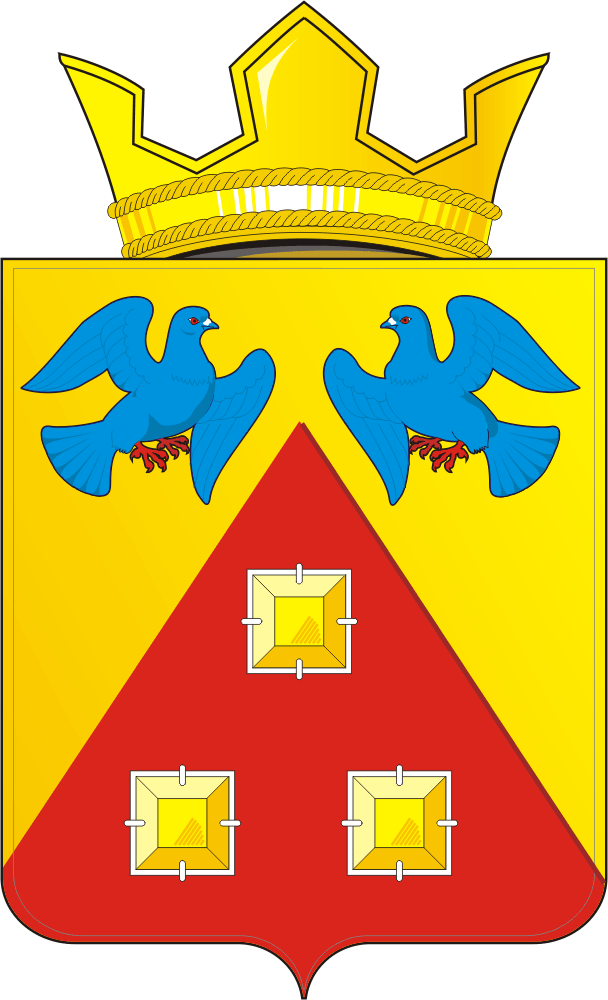 АДМИНИСТРАЦИЯ МО САРАКТАШСКИЙ ПОССОВЕТПРОТОКОЛПубличных слушаний Секретарём Публичных слушаний избрана Степанова Наталья Викторовна, ведущий специалист администрации Саракташского поссовета.ПОВЕСТКА   ДНЯ:       1. О проекте решения Совета депутатов поссовета «Об исполнении бюджета муниципального образования Саракташский поссовет за  2022 год».       На Публичные слушания приглашены председатель Совета депутатов поссовета, представители политических партий, общественных организаций, депутаты поссовета, руководители предприятий, организаций поселка, жители поселка.       Вступительное слово главы администрации МО Саракташский поссовет Докучаева А.Н.:Уважаемые участники Публичных слушаний!       Сегодня, на основании постановления администрации поссовета от 11 мая 2023 года №146-п, проводятся Публичные слушания. Они посвящены обсуждению проекта решения об исполнении бюджета муниципального образования Саракташский поссовет за  2022 год.        Итоги исполнения местного бюджета за 2022 год размещены на официальном сайте администрации поссовета в сети Интернет.         Информация о времени, месте и теме Публичных слушаний опубликована в районной газете «Пульс дня» от 12 мая 2022 года и размещена на официальном сайте администрации поссовета.         Предложений и замечаний от жителей поселка по данным вопросам не поступило.       Есть предложение Публичные слушания открыть.       Предлагаю рассмотреть исполнение бюджета за 2022 год                       Формирование и исполнение местного бюджета осуществляют органы местного самоуправления в соответствии с уставом муниципального образования, налоговым и бюджетным кодексом.В ходе исполнения бюджета представительным органом производились  уточнения бюджетных назначений (решение Совета депутатов от 27.05.2022г. № 101; 12.08.2022г. № 110; 25.11.2022г. № 115; 27.12.2022г. № 127). В результате общая сумма бюджетных назначений по доходам была увеличена на 6 642 495 рублей 15 копеек от первоначально утверждённых показателей, по расходам увеличена на 7 864 946 рублей 85 копеек от первоначально утверждённых показателей.В результате внесенных изменений, сумма утвержденных бюджетных назначений по доходам составила 145 491 613 рублей 15 копеек, по расходам 146 714 064 рубля 85 копеек. Сумма поступлений собственных доходов в местный бюджет в 2022 году по сравнению с 2021 годом увеличилась на 2 675 623 рубля 24 копейки или на 5%. Доля налоговых и неналоговых доходов в общем объеме доходов составила 36,6%.Основную долю  собственных доходов занимают налоговые доходы, которые составили 51 719 931 рубль 45 копеек. По отношению к 2021 году их поступление увеличилось на 2 159 806 рублей 45 копеек.В структуре налоговых платежей основными доходными источниками, как и в предыдущем году, являются: налог на доходы физических лиц (51%), налоги на имущество (21%),  налоги на товары (работы, услуги), реализуемые на территории Российской Федерации (22%).При уточненных бюджетных назначениях по налогу на доходы физических лиц поступление составило 26 306 702 рубля 78 копеек, исполнение составило 101%;налоги на товары (работы, услуги), реализуемые на территории Российской Федерации поступили в бюджет в сумме 11 201 188 рублей 44 копейки, или 100% от утвержденных бюджетных назначений;налоги на совокупный доход поступили в местный бюджет в сумме 3 437 033 рубля 63 копейки, или 103% от утвержденных бюджетных назначений;налоги на имущество при уточненных бюджетных назначениях 10 764 441 рубль 49 копеек, исполнены на 102%. При этом поступления по земельному налогу составили 8 498 698 рублей 00 копеек в том числе: земельный налог с организаций 4 275 709 рублей 73 копейки; земельный налог с физических лиц 4 222 988 рублей 27 копеек, налогу на имущество физических лиц – 2 265 743 рубля 49 копеек. Поступление неналоговых доходов в местный бюджет составило 1 658 956 рублей 16 копеек. Безвозмездные поступленияДоля безвозмездных поступлений в общем объеме доходов составила 63,6%, или 92 630 755 рублей 27 копеек.Сумма безвозмездных поступлений в бюджет в 2022 году по сравнению с 2021 годом увеличилась на 17 179 434 рубля 33 копейки. Безвозмездные поступления исполнены на 100%.  В бюджет поселения поступили дотации – 32 758 940,00 рублей (на выравнивание и сбалансированность бюджета),  субсидии  - 49 240 645,00 рублей (переселение и дорожная деятельность, градорегулирование), межбюджетные трансферты – 10 889 410,00 руб. (повышение зп работников культуры, ремонт дорог).Исполнения бюджета по расходам        Расходы по обязательствам местного бюджета исполнены в сумме 146 461 175 рублей 72 копейки или 99,8 % от планового объёма расходов бюджета. По сравнению с показателями 2021 года (125 789 993 рублей 00 копеек) уровень расходов бюджета увеличился на 20 671 182 рубля 72 копейки.        По разделу 0100 «Общегосударственные вопросы» бюджетные назначения исполнены в сумме 13 313 360 рублей 55 копеек или 99%, из них:«Функционирование высшего должностного лица» исполнены в сумме 1 211 883 рубля 64 копейки, или  100%  к уточненному плану.«Функционирование законодательных органов» в сумме 37 073 рубля 60 копеек, или 71%  к уточненному плану.«Функционирование местных администраций» -в сумме 11 008 968  рублей 46 копеек или 100%  к уточненному плану.Обеспечение деятельности финансовых, налоговых и таможенных  органов и органов финансового надзора» -в сумме 618 671 рубль, 49 копеек или 100%  к уточненному плану.Другие общегосударственные вопросы -в сумме 436 763 рубля 36 копеек или 100%  к уточненному плану.(тех инвент. зем. участков, оценочные работы).Бюджетные назначения по разделу 0300 «Национальная безопасность и правоохранительная деятельность» исполнены на 99,6% в сумме 2 279 247 рублей 18 копеек. (Содержание ДПК, страхование ДНД).Расходные обязательства местного бюджета по разделу 0400 «Национальная экономика» исполнены в сумме 36 281 909 рублей 75 копеек, что составляет 99,7% от плановых показателей на 2022 год, из них: Капитальный ремонт и ремонт автомобильных дорог общего пользования местного значения (ремонт асфальтобетонного покрытия по ул. Крупской (от ул. Ленина до ул. Победы), ул. Свердлова (от ул. Депутатская до ул. Ленина), ул. Мира (от дома №21 до дома №29А ),  пер.Коммунаров,  стоянки по ул. Ленина в п. Саракташ Саракташского района Оренбургской области). Содержание автомобильных дорог—10 230 285 рублей 05 копеек.(ямочный ремонт, отсыпка, планировка, ремонт ливневого отведения, нарезка кюветов, очистка проезжей части дорог от пыли и грязи и другое.Сод. дорог в зим.период-6 412 300 рублей 00 копеек.Уличное освещение, ремонт и обслуживание-4 842 598 рублей 86 копеек. Безопасность дорожного движения –1 670 727 рублей 84 копейки.(ремонт, покраска и установка дорожных знаков, нанесение дорожной разметки).Работы по приведению документов территориального планирования и градостроительного зонирования муниципального образования Саракташский поссовет Саракташского района Оренбургской области в цифровой формат, соответствующий требованиям к отраслевым пространственным данным Оренбургской области для включения в ГИСОГД – 581 030,00.Расходы по разделу 0500 «Жилищно-коммунальное хозяйство» исполнены в сумме 61 981 606 рублей 24 копейки  или 100% .Средства подраздела были направлены на:Реализацию мероприятий по переселению граждан из домов блокированной застройки, признанных аварийными до 1 января 2017 года-42 544 111 рублей 00 копеек;Непрограммные мероприятия -492 599 рублей 89 копеек (Исполнение обязательств по уплате взносов на капитальный ремонт в отношении помещений, собственниками которых являются органы местного самоуправления-70 127 рублей 26 копеек, Ремонт и капитальный ремонт жилых помещений, собственниками которых являются органы местного самоуправления-258 071 рубль 27 копеек, Прочие мероприятия в области жилищного хозяйства-164 401 рубль 36 копеек).- ремонт трубопровода ГНС, расположенного п. Саракташ ул. Заводская 36/ул. Комсомольская 34а; - устройство наружных сетей водоснабжения возле ГБУЗ «Саракташская РБ»;- приобретение насосного агрегата марки СМ 150-125-315/4, мощностью 37 кВт, 1500 об/мин для замены вышедшего из строя насосного агрегата на Головной насосной станции п. Саракташ ул. Заводская 36/ул. Комсомольская 34а;- корректировка и экспертиза проектной документации водопровод м-на ЗападныйПо подразделу 0503 «Благоустройство» производились расходы в размере 16 335 175 рублей 38 копеек  или 100% от уточненных назначений, из них:Реализация инициативных проектов 330 700,00 (Капитальный ремонт памятника воинам – интернационалистам_Уборка и вывоз снега в парках, скверах, кладбище- 2 475 102 руб. 87 коп.Приобретение материалов- 640 931 руб.75 коп(контейнеры, опоры, кронштейны, светильники, саженцы роз, петуньи, береза, дуб, сосна ) Выкашивание сорной растительности – 2 581 624,19 руб.Саночистка , сбор и вывоз мусора п.Саракташ- 3 693 057 руб. 36 коп.Устройство локальных очистительных сооружений поверхностных стоков по ул. Крупской – 1 000 000,00 руб.Прочие работы по благоустройству- 5 613 759 руб. 21 коп.( спиливание деревьев, кустов, уборка кладбища, рекультивация свалки, ремонт освещения в парке, ремонт, покраска детских площадок, уход и полив клумб и др.)    Общая сумма расходов по разделу 0800 «Культура, кинематография» составила 31 313 867 рублей 00 копеек или 100% от плановых назначений. - на проведение культурно-массовых мероприятий в п.Саракташ – 660 317 рублей 00 копеек.- на поддержку муниципальных учреждений культуры  – 30 609 150,00 рублей средства местного бюджета.По разделу 1100 «Физическая культура и спорт» утвержденные бюджетные назначения в сумме 160 830 рублей 00 копеек исполнены на 100% Бюджетные ассигнования подраздела были направлены на проведение спортивно-массовых мероприятий в п.Саракташ.Остаток средств на начало 2022 года составил 1 222 451 рубль 70 копеек.остаток средств на счете на конец отчетного периода 760 353 рубля 75 копеек.Кредиторская задолженность на 1 января 2023 года составляет 1 422 056 руб. 63 копейки. Докучаев А.Н., глава администрации Саракташского поссовета: какие будут вопросы к докладчику?Маресин В.П.- Безвозмездные поступления откуда они?Егорова Г.Н.- Это дотации, субсидии, прочие межбюджетные трансферты из других бюджетов бюджетной системы Российской Федерации.   Поступило предложение:	Проект решения поставить на голосование.        Итоги голосования:  За - 10                                          Против - 12                                          Воздержалось - 0Председательствующий: А.Н. Докучаев, глава Саракташского поссовета – - Вопрос по повестки публичных слушаний рассмотрен.  - Всем спасибо, слушания закрываются.Председатель                                                                 Докучаев А.Н.Секретарь                                                                      Степанова Н.В.п.Саракташ22 мая 2023 года18.00 часовзал администрации поссоветаПредседательствовал-Глава администрации Саракташского поссоветаПрисутствовало  -22 человека2.СЛУШАЛИ:Егорову Г.Н., ведущего специалиста-бухгалтера администрации Саракташского поссовета О проекте решения Совета депутатов МО Саракташский поссовет «Об исполнении бюджета муниципального образования Саракташский поссовет за 2022 год»